اختبار سلامة المقاولين الاسم: ....................................                   الوظيفة : .........................                                        11- بحرية الرفعمن الإحتياطات الواجب توافرها أثناء العمل بالأوناش : استخدام الحبل لتوجيه الحمل أو استخدام الأيدي للتوجيه                                                                  (        )التأكد من وجود جدول أحمال الونش وأن يكون السائق على دراية كاملة بالبيانات المذكورة                          (        )يجب على الشخص الذي يقوم بتوجيه سائق الونش أن يقف فى مكان سهل الهروب منه                              (        )يمكن لأكثر من شخص توجيه سائق الونش                                                                                 (        )يجب ترك مسافة لا تقل عن 2متر بين الونش وأسلاك الكهرباء العلوية                                                  (        )           مسموح بمرور الأشخاص أسفل الحمل المعلق                                                                              (        )من تعليمات السلامة الخاصة بوسائل الرفع : يسمح بتقليل طول وسائل الرفع بعمل عقدة بالوا ير                                                                        (        )    سمح بالتواء الواير أثناء عملية الرفع                                                                                       (        )غير مسموح باستعمال وسائل الرفع لرفع حمولة أكثر من حمولتها المحددة                                             (        )يجب وضع الحشو المناسب أسفل وسائل الرفع لحمايتها من التلف أثناء رفع حمولات بها أطراف وحواف          (        )من الممكن وضع الايدى بين وسائل الرفع والحمل المراد رفعه لضبط الطرد                                            (        )اى من الأشكال الاتيه يعتبر تلف فى الواير مع ذكر نوع التلف: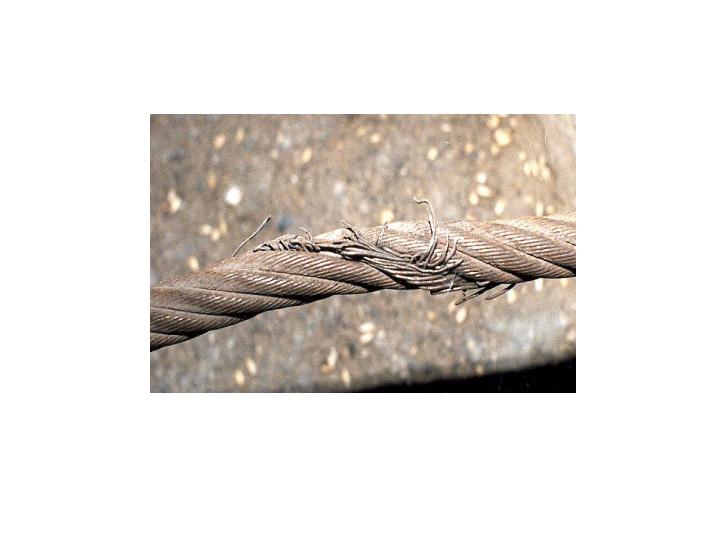 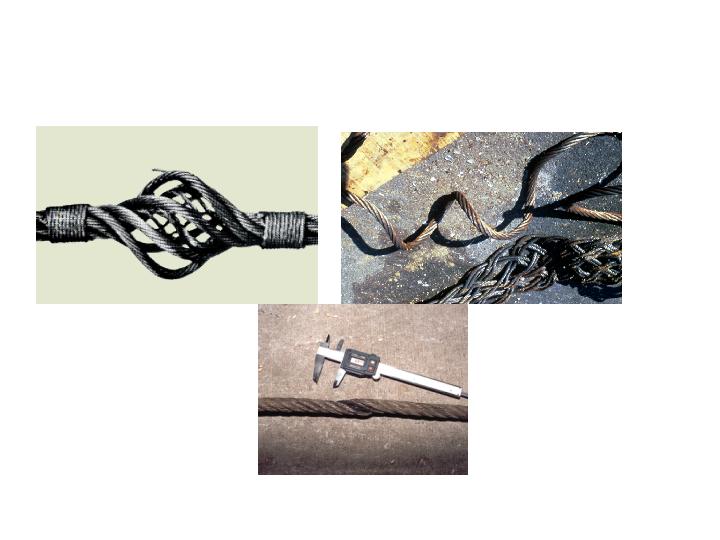 متى يتم استبعاد الوايرات المصنوعة من القماش من الخدمة ؟................................................................................................................................................................................................................................................................................................................................................................................................................................................................................................................................................................................................................................................................................................................................................................................................................................................................................................................................................................................................................................................................................................................................................................................................................................................صح ام خطأ مع التعليل:يقوم بإعطاء سائق الونش الإشارات عن طريق أكثر من شخص.................................................................................................................................................................................................................................................................................................................................................................................................................................................................................................................................................................................................................................................................................................................................................................................................................................................................................................................................................................................................................................................................................................................................................................................................................................................متى يتم استخدام اكثر من حبل حواش وما مواصفاته؟................................................................................................................................................................................................................................................................................................................................................................................................................................................................................................................................................................................................................................................................................................................................................................................................................................................................................................................................................................................................................................................................................................................................................................................................................................................أكمل ما يلي :يجب ترك مسافة لا تقل عن ............................ بين الونش وأسلاك الكهرباء العلويةاى من الأشكال الاتيه صحيح :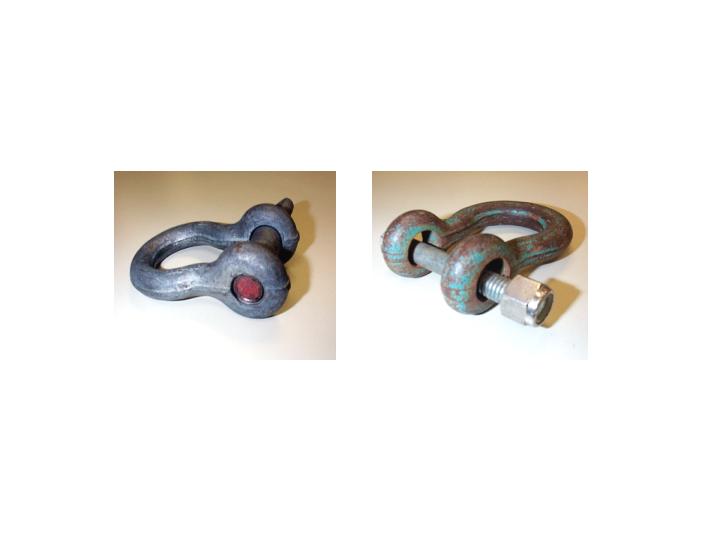 الرجاء ذكر معنى كل من الإشارات الاتيه: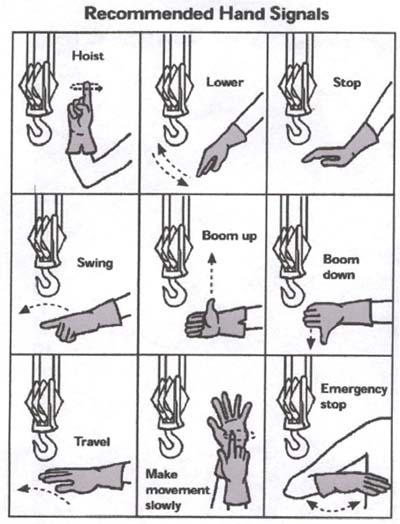 اجب عن السؤال التالي مع التعليل:إذا كان هناك حمل وزنه 3 طن تقوم برفعه شوكه قدرتها 10 طن هل من الممكن ان لا تستطيع الرافعه الشوكيه رفع هذا الحمل؟.....................................................................................................................................................................................................................................................................................................................................................................................................................................................................................................................................................................................................................................................................................................................................................................................................................................................................................................................................................................................................................................................................................................................................................................................................................................................................................................................................................................................................................توقيع المتدرب: ....................................                                                  الدرجة الكلية ( _________ )